看取りに関わる医療介護職のあなたへ～苦手意識から関わる自信への５つの課題～（日）14:00～16:00（受付13:30開始）場所：福島市公会堂　大ホール　参加費：無料　　駐車場に限りがありますので、公共機関をご利用下さい。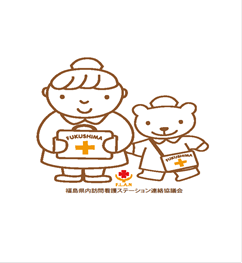 　　　　　　別紙参　加　申　込　書福島市訪問看護ステーション連絡協議会事務局　宛ＦＡＸ　024-555-2777このまま送信してください※用紙が足りない場合はコピーをし、使用してください看取りに関わる医療介護職のあなたへ～苦手意識から関わる自信への５つの課題～　　　　　事業所名参加申込者申し込みは、FAXにて　7月　１９日（火）までお願いします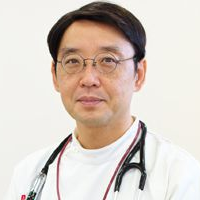 【目的】だれもが生きてきて良かったと思えるように　自分の人生に誇りを持てる最期を迎えられるように一部のエキスパートしか行えない援助ではなく、医療・介護に関わるすべての職種が行える援助を普及するため講師：エンドオブライフケア理事　　めぐみクリニック（横浜）院長　　　　小澤竹俊先生氏名職種